Article R. 525-3 du code du travail et à l’arrêté n° 2019-1139/GNC du 30 avril 2019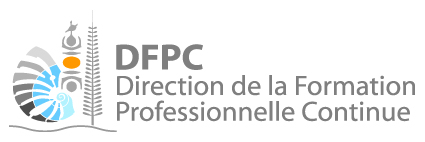 ALTERNANCEDEMANDE D’AIDE AU TUTORATIDENTIFICATION DE L’EMPLOYEURIDENTIFICATION DE L’EMPLOYEURIDENTIFICATION DE L’EMPLOYEURIDENTIFICATION DE L’EMPLOYEURIDENTIFICATION DE L’EMPLOYEURIDENTIFICATION DE L’EMPLOYEURIDENTIFICATION DE L’EMPLOYEURRAISON SOCIALERAISON SOCIALERAISON SOCIALERAISON SOCIALERAISON SOCIALEN° RIDETN° RIDETPERSONNE EN CHARGE DU DOSSIERPERSONNE EN CHARGE DU DOSSIERPERSONNE EN CHARGE DU DOSSIERPERSONNE EN CHARGE DU DOSSIERPERSONNE EN CHARGE DU DOSSIERPERSONNE EN CHARGE DU DOSSIERPERSONNE EN CHARGE DU DOSSIERCOURRIELCOURRIELCOURRIELCOURRIELTELEPHONETELEPHONETELEPHONEIDENTIFICATION DU TUTEURIDENTIFICATION DU TUTEURIDENTIFICATION DU TUTEURIDENTIFICATION DU TUTEURIDENTIFICATION DU TUTEURIDENTIFICATION DU TUTEURIDENTIFICATION DU TUTEURNOMPRENOMPRENOMPRENOMPRENOMPRENOMPRENOMTuteur nouvellement habilité(e)Date de formation du tuteur par le CFA : _ _/_ _/_ ___Tuteur déjà habilité(e)Tuteur déjà habilité(e)Tuteur déjà habilité(e)Tuteur déjà habilité(e)Tuteur déjà habilité(e)Tuteur déjà habilité(e)IDENTIFICATION DE L’ALTERNANTIDENTIFICATION DE L’ALTERNANTIDENTIFICATION DE L’ALTERNANTIDENTIFICATION DE L’ALTERNANTIDENTIFICATION DE L’ALTERNANTIDENTIFICATION DE L’ALTERNANTIDENTIFICATION DE L’ALTERNANTNOMNOMNOMPRENOMPRENOMPRENOMPRENOMFORMATION SUIVIE PAR L’ALTERNANTFORMATION SUIVIE PAR L’ALTERNANTFORMATION SUIVIE PAR L’ALTERNANTFORMATION SUIVIE PAR L’ALTERNANTFORMATION SUIVIE PAR L’ALTERNANTFORMATION SUIVIE PAR L’ALTERNANTFORMATION SUIVIE PAR L’ALTERNANTINTITULE DE LA FORMATION SUIVIEINTITULE DE LA FORMATION SUIVIEINTITULE DE LA FORMATION SUIVIEINTITULE DE LA FORMATION SUIVIEINTITULE DE LA FORMATION SUIVIEINTITULE DE LA FORMATION SUIVIEINTITULE DE LA FORMATION SUIVIENOM DU CFACONTRATCONTRATCONTRATCONTRATCONTRATCONTRATNOM DU CFADATE DE SIGNATUREDATE DE SIGNATUREDATE DE SIGNATUREDATE DE SIGNATUREDATE DE SIGNATUREDUREE_ _/_ _/_ ____ _/_ _/_ ____ _/_ _/_ ____ _/_ _/_ ____ _/_ _/_ ___La demande doit être accompagnée d’un RIB ou RIP et de l’avis du RIDETLa demande doit être accompagnée d’un RIB ou RIP et de l’avis du RIDETLa demande doit être accompagnée d’un RIB ou RIP et de l’avis du RIDETLa demande doit être accompagnée d’un RIB ou RIP et de l’avis du RIDETLa demande doit être accompagnée d’un RIB ou RIP et de l’avis du RIDETLa demande doit être accompagnée d’un RIB ou RIP et de l’avis du RIDETLa demande doit être accompagnée d’un RIB ou RIP et de l’avis du RIDETA	LeSignature et cachet de l’employeur